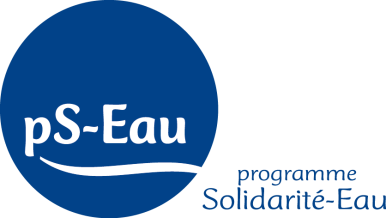 Demande d’adhésion à l’association pS-EauProgramme Solidarité EauFormulaire d’adhésion au titre d’un organismeAyant pris connaissance des Statuts, de la Charte du pS-Eau et du barème de cotisations, je soussigné(e),Nom du représentant légal : ………………………………………………………….......................souhaite que ………………[Nom de l’organisme]…………………………………………………..devienne adhérent à l’association pS-Eau, en tant que :- membre actif (voix délibérative, éligible au CA)	- membre d’honneur (voix consultative, observateur au CA sur invitation)	- membre de droit (voix consultative, observateur de droit au CA)	L’adhésion ouvre aux membres les droits suivants :accès gratuit aux outils du pS-Eau (Lettre, base de données, services d’appuis conseils, etc.) ;invitation aux évènements pilotés par le programme ;délibération de l’Assemblée Générale ;vote pour les membres actifs.De par notre statut, le montant de la cotisation à acquitter est de : Fait à                                                                LeNom de l’organisme : Statut légal :Secteur d’activités :Adresse :Tel :E-Mail :Nom du représentant légal :Fonction :Tel :E-mail :